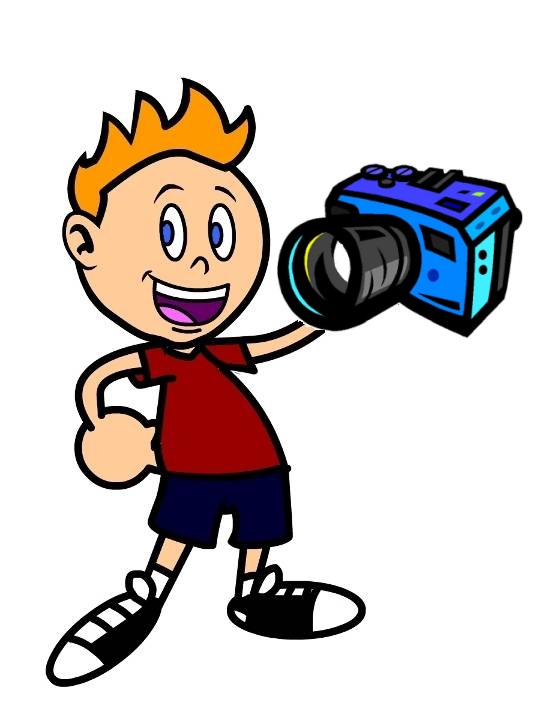 POZOR!Focení dětí se překládá nastředu 2. 3. 2016 v 8,00 hodin